самостійна робота  № Тема: Розв’язування задач на паралельність прямої та площини..Мета: отримувати  знання за темою самостійно; формування знань  про взаємне розміщення прямої і площини в просторі. Вивчення ознаки паралельності прямої і площини.Тривалість:   2 годЛітература:Основна: пiдручник  для студентiв вищих навчальних закладiв I-II рiвнiв акредитацii   МАТЕМАТИКА О.М.Афанасьева, Я.С.Бродський, О.Л.Павлов, А.К.СлiпканьДопоміжна:МАТЕМАТИКА      В.Т.Лiсiчкiн,I.Л.Соловейчик  пiдручник  для  техникумiвПлан:Взаємне розміщення двох прямих у просторі. Означення паралельності прямиху просторі. Взаємне розміщення прямої і площини. Означення паралельності прямої і площини. Ознака паралельності прямої і площини. Властивість паралельності прямої і площини. Як в просторі можна задати площини? Методичні рекомендації:Поняття прямої, паралельно! площині, та ознака паралельності прямої і площиниКонспективний виклад питань:Пряма і площина називаються паралельними, якщо вони не мають спільних точок.Паралельність прямої а і площини ? позначається так: а || a. Наочне уявлення про пряму, яка паралельна площині, дають лінії перетину стіни і стелі — ці лінії паралельні площині підлоги. Відрізок називається паралельним площині, якщо він є частиною прямої, паралельної площині.Сформулюємо та доведемо ознаку паралельності прямої і площини.Теорема.Якщо пряма, яка не належить площині, паралельна якій-небудь прямій у цій площині, то вона паралельна і самій площині.Доведення ознаки записується на дошці і в зошитах.Дано: а || b; b ? (рис. 51).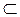 Довести: а || a.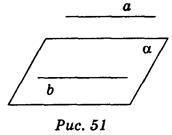 ДоведенняПрипустимо, що пряма а не належить площині a. Тоді а і a мають спільну точку А.Якщо А I b , то а і b мають спільну точку А, що суперечить умові.Якщо А I b , то а і b мимобіжні, що суперечить умові.Отже, а || a.
Виконання вправ1. Дано зображення куба АВСD1А1B1С1D1. Доведіть, що:а) пряма АВ паралельна площині DСС1;б) пряма АВ паралельна площині DСВ1.2. У трикутній піраміді SАВС точки М і N — середини ребер SА і SВ відповідно. Доведіть, що МN || (АВС).3. Дано площину a і поза нею точку А. Провести через точку А пряму, паралельну даній площині a.Розв"язанняАналіз. За умовою А I a (рис. 52). Щоб пряма а, яка проходить через точку А, була паралельна площині a, достатньо, щоб вона була паралельна прямій b, яка належить площині a . Звідси випливає план розв"язання:1) в площині a проводимо довільну пряму b;2) через пряму b і точку А проводимо площину b;3)  через точку А проводимо пряму а: а || b.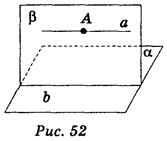 Доведення. Згідно з ознакою паралельності прямої і площини маємо: а || a.Дослідження. Пряма b проведена в площині a довільно, таких прямих нескінченна множина, отже, задача має нескінченну множину розв"язків.4. Дано пряму а і точку А, яка не лежить на ній. Провести площину, яка проходить через точку А і паралельна прямій а.5. Дано паралельні прямі а і b. Провести через пряму а площину, яка паралельна прямій b.6. Задача № 15 із підручника (с. 19).7. Дано мимобіжні прямі а і b та точку С, яка не лежить на них. Провести через точку С площину, паралельну прямим а і b.Питання для самоконтролю:Взаємне розміщення двох прямих у просторі. Означення паралельності прямиху просторі. Взаємне розміщення прямої і площини. Означення паралельності прямої і площини. Ознака паралельності прямої і площини. Властивість паралельності прямої і площини. Як в просторі можна задати площини?Додаткові матеріали:   Властивості прямої і площини, які паралельні між собою.
Доцільно розглянути такі задачі на доведення.

^ Доведіть, що якщо площина проходить через пряму, яка паралельна другій площині, і перетинає цю площину, то пряма перетину паралельна даній прямій.


Розв'язання: 

Нехай  і площина  проходить через а, b — пряма перетину площин  і . Доведемо, що . Прямі а і b лежать в одній площині  і не перетинаються, бо в супротивному випадку пряма аперетинала б площину  , що неможливо, оскільки згідно з умовою  . Отже, .

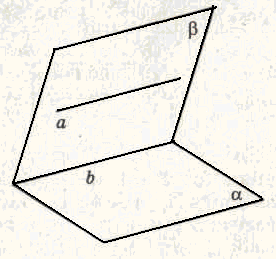 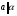 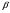 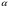 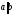 
Доведіть, що якщо через кожну із двох паралельних прямих проведено площину, причому ці площини перетинаються, то їх лінія перетину паралельна кожній із даних прямих.


Розв'язання:

Нехай , пряма а лежить в площині  , пряма b лежить в площині , площини  і перетинаються по прямій с. Доведемо, що , . Оскільки а || b і пряма b лежить в площині , то а ||  і, отже, згідно з розв'язуванням задачі 1, . Аналогічно, оскільки , а лежить в площині ,  і, отже,  . Таким чином,  і . 
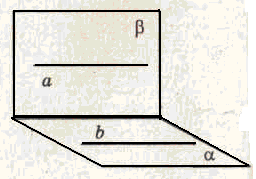 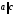 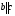 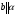 
Доведіть, що якщо дві площини, що перетинаються, паралельні одній і тій самій прямій, то пряма перетину цих площин паралельна даній прямій.


Розв'язання:

Нехай  і перетинаються по прямій с, , а || . Доведімо, що . Візьмемо на прямій с довільну точку А і через неї проведемо пряму b, паралельну прямій а. Оскільки пряма  , , то пряма bлежить як в площині , так і в площині . Отже, пряма b - пряма, по якій перетинаються площини  і , тому пряма b збігається і прямою с, отже, с || а .
Додаток №1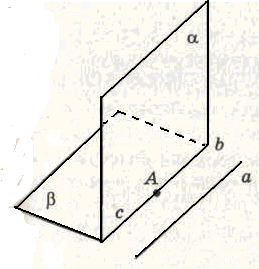 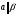 